WEEK COMMENCING: 23/03/20WEEK COMMENCING: 23/03/20WEEK COMMENCING: 23/03/20HOME FUN! HOME FUN! CLASS 1/2HCLASS 1/2H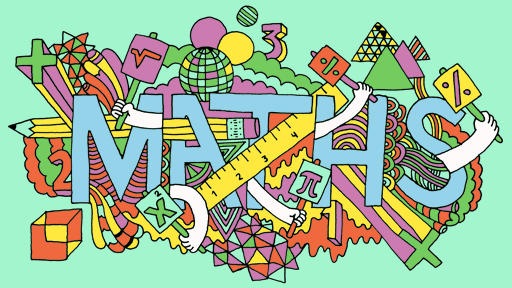 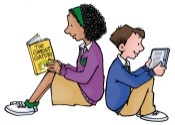 Continue Your Term ProjectAs we are in the season of Spring, why not explore and discover plants and animals, outdoors? You have two options for your term project :Option1: Create a poster of a life cycle of an animal of your choice. E.g. life cycle of a frog or a butterfly. Spring is perfect time to explore our countryside and identify young animals. Be as creative as you want to be. Make it 3D if you wish!Option 2: Grow a plant in a pot and keep a diary. You can take photos of its growth or draw pictures. E.g. you can plant a sunflower seed, beans or peas. You don’t have to bring in the plant to the classroom but share your diary and the pictures.Which option will you choose? I can’t wait to see your project  You can do both options if you wish!! Have fun! Continue Your Term ProjectAs we are in the season of Spring, why not explore and discover plants and animals, outdoors? You have two options for your term project :Option1: Create a poster of a life cycle of an animal of your choice. E.g. life cycle of a frog or a butterfly. Spring is perfect time to explore our countryside and identify young animals. Be as creative as you want to be. Make it 3D if you wish!Option 2: Grow a plant in a pot and keep a diary. You can take photos of its growth or draw pictures. E.g. you can plant a sunflower seed, beans or peas. You don’t have to bring in the plant to the classroom but share your diary and the pictures.Which option will you choose? I can’t wait to see your project  You can do both options if you wish!! Have fun! Tiny Explorers’ Diary:Keep a weekly diary.Get out and about in your garden or go for a walk with your family.Write down what you see and what you hear!Tiny Explorers’ Diary:Keep a weekly diary.Get out and about in your garden or go for a walk with your family.Write down what you see and what you hear!Family Book ClubContinue reading. Share your books with your siblings or your family. Keep a list of the titles you have read.Family Book ClubContinue reading. Share your books with your siblings or your family. Keep a list of the titles you have read.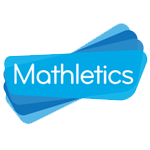 Mathletics and Education CityYou all have your log-ins; they are in your Red Communication Book.  There is no deadline set – so that you can attempt questions and games at your pace Have fun!Mathletics and Education CityYou all have your log-ins; they are in your Red Communication Book.  There is no deadline set – so that you can attempt questions and games at your pace Have fun!Creative Genius!Can you make an Easter card for your family? You can even make one for someone elderly in your village or town, who may be feeling lonely, to cheer them up! (Post it through the letter box but make sure you go with an adult like your mum or dad.)Creative Genius!Can you make an Easter card for your family? You can even make one for someone elderly in your village or town, who may be feeling lonely, to cheer them up! (Post it through the letter box but make sure you go with an adult like your mum or dad.)Things to remember 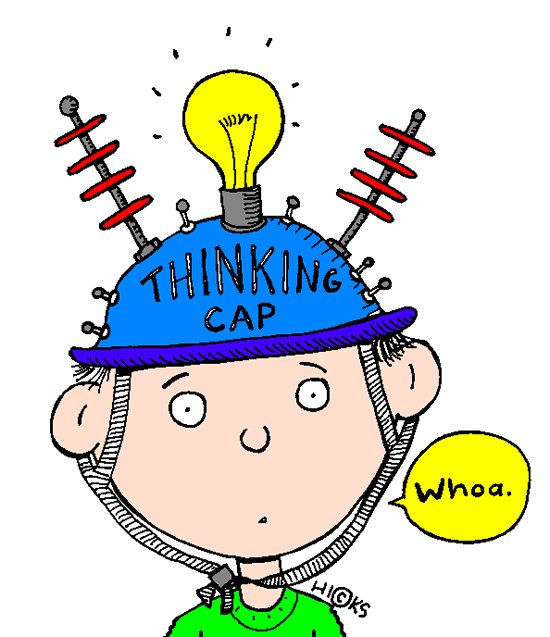 Please continue to wash your handsRemember to stay safeHelp your parents in and around the houseThings to remember Please continue to wash your handsRemember to stay safeHelp your parents in and around the house